江西农业大学研究生导师信息表学科专业：农业经济管理           所在学院：经管学院注：1、有在其他单位做兼职导师的老师，请在备注栏注明。2、科研情况一栏如不够填写，可转下一页。姓  名胡凯性  别男男出生年月出生年月197408197408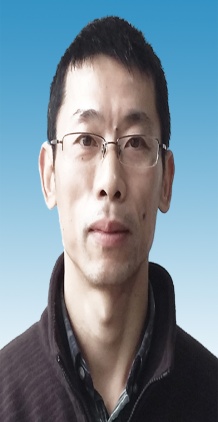 职  称教授最后学历/学位最后学历/学位研究生/博士研究生/博士研究生/博士研究生/博士研究生/博士职  务副处级最后毕业院校最后毕业院校南昌大学南昌大学南昌大学南昌大学南昌大学导师类别博士生导师/硕士生导师首任导师时间首任导师时间20082008导师属性导师属性全职工作单位江西农业大学江西农业大学江西农业大学E-mailE-mailcarl-hu@163.comcarl-hu@163.comcarl-hu@163.comcarl-hu@163.com主要研究方向农业技术创新、农业现代化农业技术创新、农业现代化农业技术创新、农业现代化农业技术创新、农业现代化农业技术创新、农业现代化农业技术创新、农业现代化农业技术创新、农业现代化农业技术创新、农业现代化农业技术创新、农业现代化参加何学术团体、任何职务中国农业企业经营管理教学研究会常务理事，国家山药产业联盟常务理事中国农业企业经营管理教学研究会常务理事，国家山药产业联盟常务理事中国农业企业经营管理教学研究会常务理事，国家山药产业联盟常务理事中国农业企业经营管理教学研究会常务理事，国家山药产业联盟常务理事中国农业企业经营管理教学研究会常务理事，国家山药产业联盟常务理事中国农业企业经营管理教学研究会常务理事，国家山药产业联盟常务理事中国农业企业经营管理教学研究会常务理事，国家山药产业联盟常务理事中国农业企业经营管理教学研究会常务理事，国家山药产业联盟常务理事中国农业企业经营管理教学研究会常务理事，国家山药产业联盟常务理事个人简历胡凯，江西萍乡人，博士，教授，博士生导师，美国丹佛大学访问学者。主要研究方向为现代农业发展、农业科技、技术创新政策等。主持国家自然基金1项，省级课题17项，公开发表论文60余篇，出版专著1部，主编教材1部。江西省现代农业产业技术体系薯类产业经济岗专家，教育厅第二届特邀教育督导员，江西省同心智库专家，江西省人民政府发展研究中心特约研究员，江西省人民政府研究室特约研究员，江西省民进省委经济工作委员会副主任，中国农业企业经营管理教学研究会常务理事，国家山药产业联盟常务理事，国家自然科学基金通讯评委，中国博士后科学基金评审专家，《管理观察》杂志编委。获江西省教学成果二等奖1项，江西省政府研究室特约研究员优秀课题三等奖1项，江西省第三次经济普查研究课题三等奖1项。 先后获得优秀领导干部、先进工作者、优秀班主任、优秀教师等荣誉称号。胡凯，江西萍乡人，博士，教授，博士生导师，美国丹佛大学访问学者。主要研究方向为现代农业发展、农业科技、技术创新政策等。主持国家自然基金1项，省级课题17项，公开发表论文60余篇，出版专著1部，主编教材1部。江西省现代农业产业技术体系薯类产业经济岗专家，教育厅第二届特邀教育督导员，江西省同心智库专家，江西省人民政府发展研究中心特约研究员，江西省人民政府研究室特约研究员，江西省民进省委经济工作委员会副主任，中国农业企业经营管理教学研究会常务理事，国家山药产业联盟常务理事，国家自然科学基金通讯评委，中国博士后科学基金评审专家，《管理观察》杂志编委。获江西省教学成果二等奖1项，江西省政府研究室特约研究员优秀课题三等奖1项，江西省第三次经济普查研究课题三等奖1项。 先后获得优秀领导干部、先进工作者、优秀班主任、优秀教师等荣誉称号。胡凯，江西萍乡人，博士，教授，博士生导师，美国丹佛大学访问学者。主要研究方向为现代农业发展、农业科技、技术创新政策等。主持国家自然基金1项，省级课题17项，公开发表论文60余篇，出版专著1部，主编教材1部。江西省现代农业产业技术体系薯类产业经济岗专家，教育厅第二届特邀教育督导员，江西省同心智库专家，江西省人民政府发展研究中心特约研究员，江西省人民政府研究室特约研究员，江西省民进省委经济工作委员会副主任，中国农业企业经营管理教学研究会常务理事，国家山药产业联盟常务理事，国家自然科学基金通讯评委，中国博士后科学基金评审专家，《管理观察》杂志编委。获江西省教学成果二等奖1项，江西省政府研究室特约研究员优秀课题三等奖1项，江西省第三次经济普查研究课题三等奖1项。 先后获得优秀领导干部、先进工作者、优秀班主任、优秀教师等荣誉称号。胡凯，江西萍乡人，博士，教授，博士生导师，美国丹佛大学访问学者。主要研究方向为现代农业发展、农业科技、技术创新政策等。主持国家自然基金1项，省级课题17项，公开发表论文60余篇，出版专著1部，主编教材1部。江西省现代农业产业技术体系薯类产业经济岗专家，教育厅第二届特邀教育督导员，江西省同心智库专家，江西省人民政府发展研究中心特约研究员，江西省人民政府研究室特约研究员，江西省民进省委经济工作委员会副主任，中国农业企业经营管理教学研究会常务理事，国家山药产业联盟常务理事，国家自然科学基金通讯评委，中国博士后科学基金评审专家，《管理观察》杂志编委。获江西省教学成果二等奖1项，江西省政府研究室特约研究员优秀课题三等奖1项，江西省第三次经济普查研究课题三等奖1项。 先后获得优秀领导干部、先进工作者、优秀班主任、优秀教师等荣誉称号。胡凯，江西萍乡人，博士，教授，博士生导师，美国丹佛大学访问学者。主要研究方向为现代农业发展、农业科技、技术创新政策等。主持国家自然基金1项，省级课题17项，公开发表论文60余篇，出版专著1部，主编教材1部。江西省现代农业产业技术体系薯类产业经济岗专家，教育厅第二届特邀教育督导员，江西省同心智库专家，江西省人民政府发展研究中心特约研究员，江西省人民政府研究室特约研究员，江西省民进省委经济工作委员会副主任，中国农业企业经营管理教学研究会常务理事，国家山药产业联盟常务理事，国家自然科学基金通讯评委，中国博士后科学基金评审专家，《管理观察》杂志编委。获江西省教学成果二等奖1项，江西省政府研究室特约研究员优秀课题三等奖1项，江西省第三次经济普查研究课题三等奖1项。 先后获得优秀领导干部、先进工作者、优秀班主任、优秀教师等荣誉称号。胡凯，江西萍乡人，博士，教授，博士生导师，美国丹佛大学访问学者。主要研究方向为现代农业发展、农业科技、技术创新政策等。主持国家自然基金1项，省级课题17项，公开发表论文60余篇，出版专著1部，主编教材1部。江西省现代农业产业技术体系薯类产业经济岗专家，教育厅第二届特邀教育督导员，江西省同心智库专家，江西省人民政府发展研究中心特约研究员，江西省人民政府研究室特约研究员，江西省民进省委经济工作委员会副主任，中国农业企业经营管理教学研究会常务理事，国家山药产业联盟常务理事，国家自然科学基金通讯评委，中国博士后科学基金评审专家，《管理观察》杂志编委。获江西省教学成果二等奖1项，江西省政府研究室特约研究员优秀课题三等奖1项，江西省第三次经济普查研究课题三等奖1项。 先后获得优秀领导干部、先进工作者、优秀班主任、优秀教师等荣誉称号。胡凯，江西萍乡人，博士，教授，博士生导师，美国丹佛大学访问学者。主要研究方向为现代农业发展、农业科技、技术创新政策等。主持国家自然基金1项，省级课题17项，公开发表论文60余篇，出版专著1部，主编教材1部。江西省现代农业产业技术体系薯类产业经济岗专家，教育厅第二届特邀教育督导员，江西省同心智库专家，江西省人民政府发展研究中心特约研究员，江西省人民政府研究室特约研究员，江西省民进省委经济工作委员会副主任，中国农业企业经营管理教学研究会常务理事，国家山药产业联盟常务理事，国家自然科学基金通讯评委，中国博士后科学基金评审专家，《管理观察》杂志编委。获江西省教学成果二等奖1项，江西省政府研究室特约研究员优秀课题三等奖1项，江西省第三次经济普查研究课题三等奖1项。 先后获得优秀领导干部、先进工作者、优秀班主任、优秀教师等荣誉称号。胡凯，江西萍乡人，博士，教授，博士生导师，美国丹佛大学访问学者。主要研究方向为现代农业发展、农业科技、技术创新政策等。主持国家自然基金1项，省级课题17项，公开发表论文60余篇，出版专著1部，主编教材1部。江西省现代农业产业技术体系薯类产业经济岗专家，教育厅第二届特邀教育督导员，江西省同心智库专家，江西省人民政府发展研究中心特约研究员，江西省人民政府研究室特约研究员，江西省民进省委经济工作委员会副主任，中国农业企业经营管理教学研究会常务理事，国家山药产业联盟常务理事，国家自然科学基金通讯评委，中国博士后科学基金评审专家，《管理观察》杂志编委。获江西省教学成果二等奖1项，江西省政府研究室特约研究员优秀课题三等奖1项，江西省第三次经济普查研究课题三等奖1项。 先后获得优秀领导干部、先进工作者、优秀班主任、优秀教师等荣誉称号。胡凯，江西萍乡人，博士，教授，博士生导师，美国丹佛大学访问学者。主要研究方向为现代农业发展、农业科技、技术创新政策等。主持国家自然基金1项，省级课题17项，公开发表论文60余篇，出版专著1部，主编教材1部。江西省现代农业产业技术体系薯类产业经济岗专家，教育厅第二届特邀教育督导员，江西省同心智库专家，江西省人民政府发展研究中心特约研究员，江西省人民政府研究室特约研究员，江西省民进省委经济工作委员会副主任，中国农业企业经营管理教学研究会常务理事，国家山药产业联盟常务理事，国家自然科学基金通讯评委，中国博士后科学基金评审专家，《管理观察》杂志编委。获江西省教学成果二等奖1项，江西省政府研究室特约研究员优秀课题三等奖1项，江西省第三次经济普查研究课题三等奖1项。 先后获得优秀领导干部、先进工作者、优秀班主任、优秀教师等荣誉称号。科研情况[1]Kai Hu, Douglas Allen(2017) Firm size, ownership, industry characteristic and enterprises’ R&D behaviour – based on survey to the agricultural leading enterprises of Jiangxi Province, Int. J. Research, Innovation and Commercialisation,1(1):112-123. [2]Kai Hu, Meng-Er Tu(2015) Research progress on synergic innovation theory. International Journal of Economics and Management Sciences 5(1).[3]胡凯，屠蒙尔.技术创新政策的绩效评价[J].华东经济管理，2016,30（4）：23-28.[4]胡凯.基于学生主体地位的美国研究生课程教学模式研究[J].学位与研究生教育，2014，（9）：68-72.[5]胡凯.种业企业植物品种权申请状况分析[J].商业研究，2014（2）：162-169.[6]胡凯.我国农业科技进步贡献率测算与分析:1978-2010[J].商业研究，2013（6）：169-175.[7]胡凯.UPOV公约下我国植物新品种保护制度分析[J].中国科技论坛（CSSCI），2013（9）：91-97.[1]Kai Hu, Douglas Allen(2017) Firm size, ownership, industry characteristic and enterprises’ R&D behaviour – based on survey to the agricultural leading enterprises of Jiangxi Province, Int. J. Research, Innovation and Commercialisation,1(1):112-123. [2]Kai Hu, Meng-Er Tu(2015) Research progress on synergic innovation theory. International Journal of Economics and Management Sciences 5(1).[3]胡凯，屠蒙尔.技术创新政策的绩效评价[J].华东经济管理，2016,30（4）：23-28.[4]胡凯.基于学生主体地位的美国研究生课程教学模式研究[J].学位与研究生教育，2014，（9）：68-72.[5]胡凯.种业企业植物品种权申请状况分析[J].商业研究，2014（2）：162-169.[6]胡凯.我国农业科技进步贡献率测算与分析:1978-2010[J].商业研究，2013（6）：169-175.[7]胡凯.UPOV公约下我国植物新品种保护制度分析[J].中国科技论坛（CSSCI），2013（9）：91-97.[1]Kai Hu, Douglas Allen(2017) Firm size, ownership, industry characteristic and enterprises’ R&D behaviour – based on survey to the agricultural leading enterprises of Jiangxi Province, Int. J. Research, Innovation and Commercialisation,1(1):112-123. [2]Kai Hu, Meng-Er Tu(2015) Research progress on synergic innovation theory. International Journal of Economics and Management Sciences 5(1).[3]胡凯，屠蒙尔.技术创新政策的绩效评价[J].华东经济管理，2016,30（4）：23-28.[4]胡凯.基于学生主体地位的美国研究生课程教学模式研究[J].学位与研究生教育，2014，（9）：68-72.[5]胡凯.种业企业植物品种权申请状况分析[J].商业研究，2014（2）：162-169.[6]胡凯.我国农业科技进步贡献率测算与分析:1978-2010[J].商业研究，2013（6）：169-175.[7]胡凯.UPOV公约下我国植物新品种保护制度分析[J].中国科技论坛（CSSCI），2013（9）：91-97.[1]Kai Hu, Douglas Allen(2017) Firm size, ownership, industry characteristic and enterprises’ R&D behaviour – based on survey to the agricultural leading enterprises of Jiangxi Province, Int. J. Research, Innovation and Commercialisation,1(1):112-123. [2]Kai Hu, Meng-Er Tu(2015) Research progress on synergic innovation theory. International Journal of Economics and Management Sciences 5(1).[3]胡凯，屠蒙尔.技术创新政策的绩效评价[J].华东经济管理，2016,30（4）：23-28.[4]胡凯.基于学生主体地位的美国研究生课程教学模式研究[J].学位与研究生教育，2014，（9）：68-72.[5]胡凯.种业企业植物品种权申请状况分析[J].商业研究，2014（2）：162-169.[6]胡凯.我国农业科技进步贡献率测算与分析:1978-2010[J].商业研究，2013（6）：169-175.[7]胡凯.UPOV公约下我国植物新品种保护制度分析[J].中国科技论坛（CSSCI），2013（9）：91-97.[1]Kai Hu, Douglas Allen(2017) Firm size, ownership, industry characteristic and enterprises’ R&D behaviour – based on survey to the agricultural leading enterprises of Jiangxi Province, Int. J. Research, Innovation and Commercialisation,1(1):112-123. [2]Kai Hu, Meng-Er Tu(2015) Research progress on synergic innovation theory. International Journal of Economics and Management Sciences 5(1).[3]胡凯，屠蒙尔.技术创新政策的绩效评价[J].华东经济管理，2016,30（4）：23-28.[4]胡凯.基于学生主体地位的美国研究生课程教学模式研究[J].学位与研究生教育，2014，（9）：68-72.[5]胡凯.种业企业植物品种权申请状况分析[J].商业研究，2014（2）：162-169.[6]胡凯.我国农业科技进步贡献率测算与分析:1978-2010[J].商业研究，2013（6）：169-175.[7]胡凯.UPOV公约下我国植物新品种保护制度分析[J].中国科技论坛（CSSCI），2013（9）：91-97.[1]Kai Hu, Douglas Allen(2017) Firm size, ownership, industry characteristic and enterprises’ R&D behaviour – based on survey to the agricultural leading enterprises of Jiangxi Province, Int. J. Research, Innovation and Commercialisation,1(1):112-123. [2]Kai Hu, Meng-Er Tu(2015) Research progress on synergic innovation theory. International Journal of Economics and Management Sciences 5(1).[3]胡凯，屠蒙尔.技术创新政策的绩效评价[J].华东经济管理，2016,30（4）：23-28.[4]胡凯.基于学生主体地位的美国研究生课程教学模式研究[J].学位与研究生教育，2014，（9）：68-72.[5]胡凯.种业企业植物品种权申请状况分析[J].商业研究，2014（2）：162-169.[6]胡凯.我国农业科技进步贡献率测算与分析:1978-2010[J].商业研究，2013（6）：169-175.[7]胡凯.UPOV公约下我国植物新品种保护制度分析[J].中国科技论坛（CSSCI），2013（9）：91-97.[1]Kai Hu, Douglas Allen(2017) Firm size, ownership, industry characteristic and enterprises’ R&D behaviour – based on survey to the agricultural leading enterprises of Jiangxi Province, Int. J. Research, Innovation and Commercialisation,1(1):112-123. [2]Kai Hu, Meng-Er Tu(2015) Research progress on synergic innovation theory. International Journal of Economics and Management Sciences 5(1).[3]胡凯，屠蒙尔.技术创新政策的绩效评价[J].华东经济管理，2016,30（4）：23-28.[4]胡凯.基于学生主体地位的美国研究生课程教学模式研究[J].学位与研究生教育，2014，（9）：68-72.[5]胡凯.种业企业植物品种权申请状况分析[J].商业研究，2014（2）：162-169.[6]胡凯.我国农业科技进步贡献率测算与分析:1978-2010[J].商业研究，2013（6）：169-175.[7]胡凯.UPOV公约下我国植物新品种保护制度分析[J].中国科技论坛（CSSCI），2013（9）：91-97.[1]Kai Hu, Douglas Allen(2017) Firm size, ownership, industry characteristic and enterprises’ R&D behaviour – based on survey to the agricultural leading enterprises of Jiangxi Province, Int. J. Research, Innovation and Commercialisation,1(1):112-123. [2]Kai Hu, Meng-Er Tu(2015) Research progress on synergic innovation theory. International Journal of Economics and Management Sciences 5(1).[3]胡凯，屠蒙尔.技术创新政策的绩效评价[J].华东经济管理，2016,30（4）：23-28.[4]胡凯.基于学生主体地位的美国研究生课程教学模式研究[J].学位与研究生教育，2014，（9）：68-72.[5]胡凯.种业企业植物品种权申请状况分析[J].商业研究，2014（2）：162-169.[6]胡凯.我国农业科技进步贡献率测算与分析:1978-2010[J].商业研究，2013（6）：169-175.[7]胡凯.UPOV公约下我国植物新品种保护制度分析[J].中国科技论坛（CSSCI），2013（9）：91-97.[1]Kai Hu, Douglas Allen(2017) Firm size, ownership, industry characteristic and enterprises’ R&D behaviour – based on survey to the agricultural leading enterprises of Jiangxi Province, Int. J. Research, Innovation and Commercialisation,1(1):112-123. [2]Kai Hu, Meng-Er Tu(2015) Research progress on synergic innovation theory. International Journal of Economics and Management Sciences 5(1).[3]胡凯，屠蒙尔.技术创新政策的绩效评价[J].华东经济管理，2016,30（4）：23-28.[4]胡凯.基于学生主体地位的美国研究生课程教学模式研究[J].学位与研究生教育，2014，（9）：68-72.[5]胡凯.种业企业植物品种权申请状况分析[J].商业研究，2014（2）：162-169.[6]胡凯.我国农业科技进步贡献率测算与分析:1978-2010[J].商业研究，2013（6）：169-175.[7]胡凯.UPOV公约下我国植物新品种保护制度分析[J].中国科技论坛（CSSCI），2013（9）：91-97.对学生的要求诚实、自信、勤奋、有团队精神、好学诚实、自信、勤奋、有团队精神、好学诚实、自信、勤奋、有团队精神、好学诚实、自信、勤奋、有团队精神、好学诚实、自信、勤奋、有团队精神、好学诚实、自信、勤奋、有团队精神、好学诚实、自信、勤奋、有团队精神、好学诚实、自信、勤奋、有团队精神、好学诚实、自信、勤奋、有团队精神、好学备 注